
Personal budget plan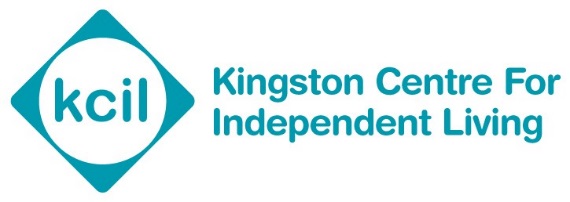 about me The PB ObjectiveWeekly timetableSetup SMART Costing  ContingencyForename: Family name: Telephone Numbers: Mobile: Telephone Numbers: Mobile: Telephone Numbers: Mobile: Date of birth: Email: Email: Email: Address: Postcode:Name of current school: Name of current school: Name of current school: Next of kin/contact name and address: Relationship of person being supported: Relationship of person being supported: Relationship of person being supported: Assessed need:  Assessed need:  Assessed need:  Assessed need:  I agree that my plan may be shared as needed to enable me to receive the support and services requested (please circle opposite):(If patient lacks capacity, representative to make decision)YesYes but with restrictionsNo.MondayTuesdayWednesdayThursdayFridaySaturdaySunday15.30-20.3015.30-20.3010.00-18.00The following table will outline the setup process, each stage and how this will be achievedSMART goalWhat needs to happenBy whenBy whomContact detailsPA hoursPriceTotal number of hoursNIC/tax-max 13.8%Holiday entitlementAdditional costsContingency budgetTotalThe contingency will outline the processes in place for when the provision does not go according to plan. The allocated contingency budget is…CircumstanceAction to be takenIndividual responsible